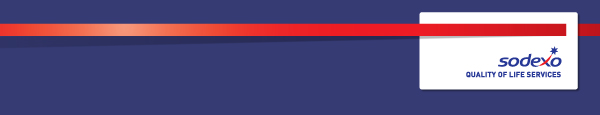 Function:Prison Industries Prison Industries Position:  Workshop Instructor – Sheet Metal WorkerWorkshop Instructor – Sheet Metal WorkerDate (in job since):Immediate manager 
(N+1 Job title and name):Senior Contracts ManagerSenior Contracts ManagerAdditional reporting line to:Head of Commercial Development Head of Commercial Development Position location:HMP NorthumberlandHMP Northumberland1.  Purpose of the Job – State concisely the aim of the job.  1.  Purpose of the Job – State concisely the aim of the job.  1.  Purpose of the Job – State concisely the aim of the job.  To lead, support and instruct the resident workforce in developing transferable job ready skills in preparation for their release within a workshop environment. To be a positive role model, encouraging residents to fore fill their learning and skills potential in conjunction with meeting work area contractual and financial targets. To maintain a purposeful working environment that promotes learning, meets the needs of the customer and maintains recognised Health and Safety standards. To lead, support and instruct the resident workforce in developing transferable job ready skills in preparation for their release within a workshop environment. To be a positive role model, encouraging residents to fore fill their learning and skills potential in conjunction with meeting work area contractual and financial targets. To maintain a purposeful working environment that promotes learning, meets the needs of the customer and maintains recognised Health and Safety standards. To lead, support and instruct the resident workforce in developing transferable job ready skills in preparation for their release within a workshop environment. To be a positive role model, encouraging residents to fore fill their learning and skills potential in conjunction with meeting work area contractual and financial targets. To maintain a purposeful working environment that promotes learning, meets the needs of the customer and maintains recognised Health and Safety standards. 2. 	 Characteristics2. 	 Characteristics2. 	 CharacteristicsHigh level of inter personal skills including assertiveness and self-motivationGood level of numeracy and literacyDemonstrable experience in an environment where attention to detail is essentialThe ability to challenge inappropriate behaviourAbility to perform tasks alone or in a team to a high standard without constant supervisionProactive, systematic approach to tasksExcellent communication and people skills; The ability to work well in a team and under pressureGood listener and sensitive whilst maintaining professionalism   Reliable and punctual and understands the importance of setting standard. High level of inter personal skills including assertiveness and self-motivationGood level of numeracy and literacyDemonstrable experience in an environment where attention to detail is essentialThe ability to challenge inappropriate behaviourAbility to perform tasks alone or in a team to a high standard without constant supervisionProactive, systematic approach to tasksExcellent communication and people skills; The ability to work well in a team and under pressureGood listener and sensitive whilst maintaining professionalism   Reliable and punctual and understands the importance of setting standard. High level of inter personal skills including assertiveness and self-motivationGood level of numeracy and literacyDemonstrable experience in an environment where attention to detail is essentialThe ability to challenge inappropriate behaviourAbility to perform tasks alone or in a team to a high standard without constant supervisionProactive, systematic approach to tasksExcellent communication and people skills; The ability to work well in a team and under pressureGood listener and sensitive whilst maintaining professionalism   Reliable and punctual and understands the importance of setting standard. 3. 	Organisation chart – Indicate schematically the position of the job within the organisation. It is sufficient to indicate one hierarchical level above (including possible functional boss) and, if applicable, one below the position. In the horizontal direction, the other jobs reporting to the same superior should be indicated.Head of Talent4. Context and main issues – Describe the most difficult types of problems the jobholder has to face (internal or external to Sodexo) and/or the regulations, guidelines, practices that are to be adhered to.Motivation of workforceRetention of workforceHealth and Safety requirementsResidents with complex needsCustomer requirementsLogistics and storage5.  Instructor Main assignments – Indicate the main activities / duties to be conducted in the job.Workshop InstructorSupervise the allocated workforce within the work areaInstruct and train residents in the required skills needed to work in a safe and purposeful manner Induct residents to the workshops / area of work and train them in aspects such as health and safety, COSHH, machinery and tool usage.Provide personal support for the residents, tailoring learning and training requirements to individual needs. Liaise with activity hub in the collation of the workshop performance and regime delivery hours.Work with the activity hub in forecasting vacancies and the selection process of new residents Pay residents for each sessions attendance on CMSArrange maintenance and repair of tools and equipment.Knowledge of risk assessments and safe systems of work appertaining to workshop, adhering to the recommendations within these.  Report all accidents and near misses to the local Health and Safety manager.Work with Managers to set production schedules and targets Incorporate quality standard procedures to ensure the product meets the customer’s needs.Liaise with external organisations regarding the day to day operation of the contract.Flexible approach to workshop targets to match the number of residents and skills mix whilst delivering contractual commitmentsOrder materials and estimate usage in order to meet production targets.Comply with the required security procedures in accordance with the Local Security Framework Adhere to local procedures in supporting those residents who are subject to ACCT procedures.Maintaining a safe and secure environment in the workshop or relevant area of work, including safe use of machinery, tools and equipment and materials.  Ensure tool inventories are up to date and tools are accounted for at the end of each work session.  Making contributions towards Employment and Training Portfolios and NVQ assessments when required, providing accurate and evidence based information about residents.  Encourages residents to recognise the value of the learning and skills required, and the working routines and how this information might be used in employment.To have a flexible approach and supervise work areas as required by line manager Provide training to residents in the use of machinery as required if you have the relevant skill set to do so.Motivates residents to meet production targets.Interacts with residents to maintain order and positively influence behaviour by listening and engaging.  Represents interests of the department in meetings and with external suppliers, customers etc.  Support the delivery of training qualifications within the workplace.Engineering – Sheet Metal WorkerSignificant experience of working within a Sheet Metal manufacturing environment and be able to read, understand and be able to work from drawings. Experience of CNC folding on Amada machines (or similar machines).Candidates should be aware of self-inspection and quality procedures as well as general engineering good practice.Support Contracts Manager in on-boarding of new contracts:Pricing of productCommunicating with suppliers and customersAssist with prioritising and sequencing of work Introduction of new equipment and communication with FM on safe and required specifications.Provide work in progress reports to Contracts Manager and Deputy Head of Finance on agreed performance targets.Liaise with Activity Hub in workforce selectionMaintain training requirements to ensure products are manufactured to recognised Industry standards.6.  Person Specification – Indicate the skills, knowledge and experience that the job holder should require to conduct the role effectivelyHigh level of inter personal skills including assertiveness and self-motivationGood level of numeracy and literacyDemonstrate experience in an environment where attention to detail is essentialThe ability to challenge inappropriate behaviorAbility to perform tasks alone or in a team to a high standards without constant supervisionProactive, systematic approach to tasksExcellent communication and people skillsThe ability to work well in a team under pressureReliable, punctual and understands the importance of setting standards.7.  Accountabilities – Give the 3 to 5 key outputs of the position vis-à-vis the organization; they should focus on end results, not duties or activities.Working hours contractual targetMeeting customer expectationsInstalling a strong work ethic and delivery of high standards within the workplaceProvide assurance that your work area is audit and inspection compliant8.  Competencies – Indicate which of the Sodexo core competencies and any professional competencies that the role requiresWorking with othersRigorous management of resultsImpact and InfluenceResilienceInnovation and changeContinuous ImprovementLearning and Development9.  Management Approval – To be completed by document owner